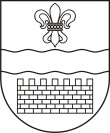 DAUGAVPILS PILSĒTAS DOMEDAUGAVPILS PILSĒTAS 15. SPECIĀLĀ PIRMSSKOLAS IZGLĪTĪBAS IESTĀDEReģ. Nr. 2702901811, Ventspils  iela 2A, Daugavpils, LV-5404, tālrunis/fakss 65456296, e-pasts: daug15.pii@inbox.lv https://sites.google.com/site/15pirmsskolasizglitibasiestade/Paziņojums par lēmumuPublisko iepirkumu likuma nereglamentētais iepirkums – „Mācību līdzekļu piegāde Daugavpils pilsētas  15. speciālās pirmsskolas izglītības iestādes vajadzībām” identifikācijas Nr. 4.26/2NUzaicinājums iesniegt piedāvājumus un tehniskā specifikācija ievietota 23.07.2020. Daugavpils pilsētas Izglītības pārvaldes mājas lapā internetā ( www.izglitiba.daugavpils.lv).LĪGUMA SLĒDZĒJS IEPIRKUMA PRIEKŠMETSMācību līdzekļu piegāde Daugavpils pilsētas 15. speciālās pirmsskolas izglītības iestādes vajadzībām.Saņemto piedāvājumu skaits: 2 (divi)SIA „ADAMAS”, reģ.Nr.41503019335, Saules iela71, Daugavpils, LV-5401SIA „TETRA-PLUS RD”, reģ.Nr.41503031643, Kandavas iela 4-51, Daugavpils, LV-5401Saņemtā piedāvājuma kopsavilkums:III. PRETENDENTS, KURAM PIEŠĶIRTAS TIESĪBAS SLĒGT LĪGUMU:Noslēgt līgumu ar SIA „TETRA-PLUS RD”, reģ.Nr.41503031643, Kandavas iela 4-51, Daugavpils, LV-5401 par mācību materiāliem Daugavpils pilsētas 15. speciālās pirmsskolas izglītības iestādes vajadzībām.Noslēgt līgumu ar SIA „ADAMAS”, reģ.Nr.41503019335, Saules iela 71, Daugavpils, LV-5401 par darba burtnīcu, mācību līdzekļu piegādi  Daugavpils pilsētas 15. speciālās pirmsskolas izglītības iestādes vajadzībām.Lēmums pieņemts 2020. gada 19. augustāInformāciju sagatavoja: Daugavpils pilsētas 15.speciālās pirmsskolas izglītības iestādes saimniecības vadītāja G. Fedosejeva, tālr. 65456296Daugavpils pilsētas 15. speciālā pirmsskolas izglītības iestādeReģ.Nr. 2702901809Ventspils iela 2a, Daugavpils, LV-5404tālr. 65456296e-pasts: daug15.pii@inbox.lv Kontaktpersona: vadītāja Nadīna ĻahovičaDaļaPretendentsKopējā summaar PVN (EUR)BSIA „TETRA-PLUS RD”,180,00ASIA"ADAMAS " 751,00